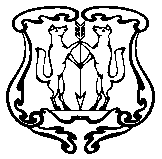 АДМИНИСТРАЦИЯ ГОРОДА ЕНИСЕЙСКАКрасноярского краяПОСТАНОВЛЕНИЕ              г. ЕнисейскВ соответствии с Федеральным законом от 06.10.2003 № 131-ФЗ «Об общих принципах организации местного самоуправления в Российской Федерации»,  Федеральным законом от 27.07.2010 № 210-ФЗ «Об организации предоставления государственных и муниципальных услуг», Земельным кодексом Российской Федерации, Федеральным законом от 23.06.2014 № 171-ФЗ «О внесении изменений в Земельный кодекс Российской Федерации и отдельные законодательные акты Российской Федерации, руководствуясь ст.46 Устава города Енисейска, ПОСТАНОВЛЯЮ:Утвердить административный регламент «Прекращение права постоянного (бессрочного) пользования земельными участками, находящихся в собственности муниципального образования городской округ город Енисейск Красноярского края, земельными участками государственная собственность на которые не разграничена, в связи с отказом от права» согласно приложению к настоящему постановлению.Признать утратившим силу Постановление от 31.12.2010 № 394-п «Об утверждении административного регламента»;3. Контроль за выполнением настоящего распоряжения возложить на заместителя главы города по вопросам жизнеобеспечения Степанову О.В.4. Постановление вступает в силу с момента официального опубликования в газете «Енисейск – плюс» и подлежит размещению на официальном интернет – портале органа местного самоуправления города Енисейска www.eniseysk.com. Глава  города                  				  	                    В. В. НикольскийСтепанова Наталья ВладимировнаРукавишникова Анна ВалерьевнаИсп. Пилипенко Александра Сергеевна2-31-95Приложениек постановлению администрации городаот «___»_______2020      №______-пАДМИНИСТРАТИВНЫЙ РЕГЛАМЕНТПРЕДОСТАВЛЕНИЯ МУНИЦИПАЛЬНОЙ УСЛУГИ ПО ПРЕКРАЩЕНИЮ ПРАВА ПОСТОЯННОГО (БЕССРОЧНОГО) ПОЛЬЗОВАНИЯ ЗЕМЕЛЬНЫМИ УЧАСТКАМИ, НАХОДЯЩИХСЯ В СОБСТВЕННОСТИ МУНИЦИПАЛЬНОГО ОБРАЗОВАНИЯ ГОРОДСКОЙ ОКРУГ ГОРОД ЕНИСЕЙСК КРАСНОЯРСКОГО КРАЯ, ЗЕМЕЛЬНЫМИ УЧАСТКАМИ ГОСУДАРСТВЕННАЯ СОБСТВЕННОСТЬ НА КОТОРЫЕ НЕ РАЗГРАНИЧЕНА, В СВЯЗИ С ОТКАЗОМ ОТ ПРАВАI. ОБЩИЕ ПОЛОЖЕНИЯ1.1. Настоящий административный регламент (далее – Регламент) определяет порядок и стандарт предоставления Муниципальным казенным учреждением «Управление муниципальным имуществом города Енисейска» (далее – Учреждение) муниципальной услуги «Прекращение права постоянного (бессрочного) пользования земельными участками, находящихся в собственности муниципального образования городской округ город Енисейск Красноярского края, земельными участками государственная собственность на которые не разграничена, в связи с отказом от права» (далее - муниципальная услуга), а также разработан в целях повышения качества предоставления и доступности услуги, создания комфортных условий для получения муниципальной услуги.1.2. Действие настоящего Регламента распространяется на земельные участки, находящиеся в муниципальной собственности, и земельные участки, государственная собственность на которые не разграничена, расположенные на территории городского округа город Енисейск Красноярского края, полномочия по распоряжению которыми в соответствии с федеральным законодательством возложены на органы местного самоуправления городского округа (далее - земельные участки).1.3. Регламент определяет порядок, сроки и последовательность действий (административных процедур) при предоставлении муниципальной услуги.1.4. Регламент размещается на официальном Интернет-портале http://www.eniseysk.com/, а также на информационном стенде, расположенном в МКУ «Управление муниципальным имуществом г. Енисейска» по адресу: 663180, Красноярский край, г. Енисейск, ул. Бабкина, 18.1.5. Заявителями, которым предоставляется муниципальная услуга (далее - заявители), являются исключительно:- государственные и муниципальные учреждения (бюджетные, казенные, автономные);- казенные предприятия;- центры исторического наследия президентов Российской Федерации, прекративших исполнение своих полномочий.- представители вышеуказанных субъектов, наделенные полномочиями в порядке, установленном законодательством Российской Федерации, выступать от их имени при взаимодействии с уполномоченным органом при предоставлении муниципальной услуги.1.6. Информация о муниципальной услуге предоставляется в учреждении при личном приеме заявителей, с использованием средств телефонной связи, посредством размещения в информационно-телекоммуникационных сетях общего пользования и размещается в федеральной государственной информационной системе «Федеральный реестр государственных и муниципальных услуг (функций) и федеральной государственной информационной системе «Единый портал государственных и муниципальных услуг (функций)»  (далее Единый портал госуслуг) (www.gosuslugi.ru). На Едином портале государственных услуг также размещаются формы заявлений и иных документов, необходимых для получения данной услуги, и обеспечивается доступ к ним для копирования и заполнения в электронном виде.Место нахождения Учреждения: 663180, г. Енисейск, ул. Бабкина, 18.Режим работы Учреждения: ежедневно, понедельник с 8.00 до 17.00, со вторника по пятницу с 9.00 до 17.00, (перерыв на обед с 13.00 до 14.00), выходные дни - суббота, воскресенье.Телефон Учреждения: 8(39195) 2-24-35, факс 2-24-35.Телефон приемной Учреждения: 8(39195) 2-31-95.E-mail: enis_kumi@mail.ru. Сведения о местонахождении, контактных телефонах (телефонах для справок), Интернет-адресах, адресах электронной почты Учреждения, размещены на официальном интернет – портале органа местного самоуправления города Енисейска www.eniseysk.com, на информационном стенде Учреждения.Сведения о графике (режиме) работы Учреждения сообщаются по телефонам для справок (консультаций), а также размещаются на официальном интернет – портале органа местного самоуправления города Енисейска www.eniseysk.com, на информационном стенде Учреждения. Информирование о ходе предоставления муниципальной услуги осуществляется исполнителями при личном контакте с заявителем, с использованием средств почтовой, телефонной связи.Информация о приостановлении предоставления муниципальной услуги или об отказе в ее исполнении направляется заявителю заказным письмом и дублируется по телефону, указанному в заявлении (при наличии соответствующих данных в заявлении).Информация о сроке завершения оформления документов и возможности их получения заявителем сообщается при подаче документов и при возобновлении муниципальной услуги после ее приостановления, а в случае сокращения срока – по указанному в заявлении телефону.Заявитель имеет право на получение сведений о прохождении административных процедур по предоставлению муниципальной услуги посредством телефонной и почтовой связи или посредством личного посещения исполнителя.Для получения сведений о прохождении административных процедур по предоставлению муниципальной услуги заявителем указываются (называются) дата и входящий номер заявления (полученный в Учреждении). Заявителю предоставляются сведения о том, на каком этапе (в процессе выполнения какой административной процедуры) находится рассмотрение заявления.1.7. Требования к форме и характеру взаимодействия специалиста Учреждения с заявителями:при личном обращении заявителей специалист Учреждения должен представиться, указать фамилию, имя и отчество, сообщить занимаемую должность, самостоятельно дать ответ на заданный заявителем вопрос. В конце консультирования специалист Учреждения, осуществляющий консультирование, должен кратко подвести итоги и перечислить меры, которые следует принять заявителю (кто именно, когда и что должен сделать).Ответ на письменные обращения и обращения по электронной почте дается в простой, четкой и понятной форме с указанием фамилии и инициалов, номера телефона специалиста Учреждения, исполнившего ответ на обращение. Ответ на письменное обращение подписывается главой города (заместителем главы города) либо уполномоченным должностным лицом. 1.8. При ответах на телефонные звонки и устные обращения специалист в вежливой форме четко и подробно информирует обратившихся по интересующим их вопросам. При невозможности специалиста, принявшего звонок, самостоятельно ответить на поставленный вопрос, телефонный звонок должен быть переадресован (переведен) на другого специалиста или обратившемуся гражданину должен быть сообщен телефонный номер, по которому можно получить необходимую информацию.II. СТАНДАРТ ПРЕДОСТАВЛЕНИЯ МУНИЦИПАЛЬНОЙ УСЛУГИ2.1. Наименование муниципальной услуги – муниципальная услуга «Прекращение права постоянного (бессрочного) пользования земельными участками, находящихся в собственности муниципального образования городской округ город Енисейск Красноярского края, земельными участками государственная собственность на которые не разграничена, в связи с отказом от права».2.2. Предоставление муниципальной услуги осуществляется Администрацией города Енисейска Красноярского края (далее - Администрация). Ответственным исполнителем муниципальной услуги является МКУ «Управление муниципальным имуществом г. Енисейска» (далее – Учреждение).2.3. Результатом предоставления Муниципальной услуги являются издание распоряжения администрации города о прекращении права постоянного (бессрочного) пользования земельным участком и направление копии данного распоряжения Заявителю или подготовка и направление Заявителю мотивированного письма об отказе в прекращении права постоянного (бессрочного) пользования земельным участком.2.4. Общий срок предоставления Муниципальной услуги составляет не более чем 30 (тридцать) дней со дня регистрации заявления о прекращении права постоянного (бессрочного) пользования.2.5. Правовые основания для предоставления Муниципальной услуги:Конституция Российской Федерации;Земельный кодекс Российской Федерации;Гражданский кодекс Российской Федерации;Федеральный закон от 13.07.2015 № 218-ФЗ "О государственной регистрации недвижимости";Федеральный закон от 25.10.2001 № 137-ФЗ "О введении в действие Земельного кодекса Российской Федерации";Федеральный закон от 06.10.2003 № 131-ФЗ "Об общих принципах организации местного самоуправления в Российской Федерации";Федеральный закон от 02.05.2006 № 59-ФЗ "О порядке рассмотрения обращений граждан Российской Федерации";Федеральный закон от 27.07.2010 № 210-ФЗ "Об организации предоставления государственных и муниципальных услуг" (далее - Закон);Устав города Енисейска.2.6. Исчерпывающий перечень документов, необходимых для предоставления муниципальной услуги:1) заявление, составленное по форме согласно приложению № 1 к настоящему Регламенту (далее - Заявление);2) копия документа, удостоверяющего личность гражданина (либо личность представителя физического или юридического лица, действующего от имени Заявителя);3) копия документа, подтверждающего полномочия представителя юридического или физического лица в соответствии с законодательством Российской Федерации, в случае, если с Заявлением обращается представитель Заявителя;4) документ, подтверждающий согласие органа, создавшего соответствующее юридическое лицо, или иного действующего от имени учредителя органа на отказ от права постоянного (бессрочного) пользования земельным участком (для юридических лиц);5) копии документов, удостоверяющих права на земельный участок, а в случае их отсутствия - копия решения исполнительного органа государственной власти или органа местного самоуправления о предоставлении земельного участка. Документы представляются Заявителем в случае, если они не находятся в распоряжении органов государственной власти, органов местного самоуправления либо подведомственных государственным органам или органам местного самоуправления организаций.2.6.1. Для получения Муниципальной услуги Заявитель вправе представить по собственной инициативе следующие документы:1) выписку из Единого государственного реестра недвижимости об объекте недвижимости (об испрашиваемом земельном участке) (при наличии в Едином государственном реестре недвижимости сведений о таком земельном участке, необходимых для выдачи выписки из Единого государственного реестра недвижимости);2) выписку из Единого государственного реестра юридических лиц или копию документа, подтверждающего государственную регистрацию юридического лица (для юридического лица).В случае если документы, указанные в настоящем пункте Регламента, не представлены Заявителем, получение указанных документов осуществляется Учреждением посредством межведомственного информационного взаимодействия.Формирование и направление межведомственных запросов осуществляется с использованием единой системы межведомственного электронного взаимодействия (далее - СМЭВ).2.7. Запрещено требовать от заявителя:представления документов и информации или осуществления действий, представление или осуществление которых не предусмотрено нормативными правовыми актами, регулирующими отношения, возникающие в связи с предоставлением государственных и муниципальных услуг;представления документов и информации, в том числе подтверждающих внесение заявителем платы за предоставление государственных и муниципальных услуг, которые находятся в распоряжении органов, предоставляющих государственные услуги, органов, предоставляющих муниципальные услуги, иных государственных органов, органов местного самоуправления либо подведомственных государственным органам или органам местного самоуправления организаций, участвующих в предоставлении предусмотренных частью 1 статьи 1 Федерального закона «Об организации предоставления государственных и муниципальных услуг» от 27.07.2010 № 210-ФЗ (далее – Закон), в соответствии с нормативными правовыми актами Российской Федерации, нормативными правовыми актами субъектов Российской Федерации, муниципальными правовыми актами, за исключением документов, включенных в определенный частью 6 настоящей статьи перечень документов. Заявитель вправе представить указанные документы и информацию в органы, предоставляющие государственные услуги, и органы, предоставляющие муниципальные услуги, по собственной инициативе;осуществления действий, в том числе согласований, необходимых для получения государственных и муниципальных услуг и связанных с обращением в иные государственные органы, органы местного самоуправления, организации, за исключением получения услуг и получения документов и информации, предоставляемых в результате предоставления таких услуг, включенных в перечни, указанные в части 1 статьи 9 Закона;представления документов и информации, отсутствие и (или) недостоверность которых не указывались при первоначальном отказе в приеме документов, необходимых для предоставления государственной или муниципальной услуги, либо в предоставлении государственной или муниципальной услуги, за исключением следующих случаев:а) изменение требований нормативных правовых актов, касающихся предоставления государственной или муниципальной услуги, после первоначальной подачи заявления о предоставлении государственной или муниципальной услуги;б) наличие ошибок в заявлении о предоставлении государственной или муниципальной услуги и документах, поданных заявителем после первоначального отказа в приеме документов, необходимых для предоставления государственной или муниципальной услуги, либо в предоставлении государственной или муниципальной услуги и не включенных в представленный ранее комплект документов;в) истечение срока действия документов или изменение информации после первоначального отказа в приеме документов, необходимых для предоставления государственной или муниципальной услуги, либо в предоставлении государственной или муниципальной услуги;г) выявление документально подтвержденного факта (признаков) ошибочного или противоправного действия (бездействия) должностного лица органа, предоставляющего государственную услугу, или органа, предоставляющего муниципальную услугу, государственного или муниципального служащего, работника многофункционального центра, работника организации, предусмотренной частью 1.1 статьи 16 Закона, при первоначальном отказе в приеме документов, необходимых для предоставления государственной или муниципальной услуги, либо в предоставлении государственной или муниципальной услуги, о чем в письменном виде за подписью руководителя органа, предоставляющего государственную услугу, или органа, предоставляющего муниципальную услугу, руководителя многофункционального центра при первоначальном отказе в приеме документов, необходимых для предоставления государственной или муниципальной услуги, либо руководителя организации, предусмотренной частью 1.1 статьи 16 Закона, уведомляется заявитель, а также приносятся извинения за доставленные неудобства.2.8. Исчерпывающий перечень оснований для отказа в приёме документов:- подача заявления неуполномоченным лицом;- в заявлении отсутствует обязательная к указанию информация.- к заявлению не приложены необходимые документы, предусмотренные под-пунктом 2.6 административного регламента.- документы имеют подчистки либо приписки, зачеркнутые слова и иные не оговоренные в них исправления;- документы исполнены карандашом;- документы имеют серьезные повреждения, не позволяющие однозначно истолковать их содержание.2.9. Основания для приостановления предоставления Муниципальной услуги или отказа в предоставлении Муниципальной услуги.2.9.1. Основания для приостановления предоставления Муниципальной услуги отсутствуют.2.9.2. Исчерпывающий перечень оснований для отказа в предоставлении муниципальной услуги (при наличии хотя бы одного из оснований): 1) обращение с Заявлением ненадлежащего лица;2) отсутствие полномочий у Учреждения по распоряжению земельным участком, в отношении которого подано Заявление; 3) отсутствие приложенных к Заявлению документов, предусмотренных:подпунктами 1 - 5 пункта 2.6 настоящего Регламента;подпунктом 5 пункта 2.6 настоящего Регламента, в случае, если они не находятся в распоряжении органов государственной власти, органов местного самоуправления либо подведомственных государственным органам или органам местного самоуправления организаций.2.10. Предоставление Муниципальной услуги осуществляется бесплатно.2.11. Максимальный срок ожидания в очереди при запросе о предоставлении муниципальной услуги составляет не более 30 (тридцать) минут.2.12. Срок регистрации запроса заявителя о предоставлении муниципальной услуги составляет не более 3 (трех) рабочих дней.2.13. Требования к помещениям, в которых предоставляется муниципальная услуга:- помещения, в которых осуществляется приём граждан, обратившихся за получением муниципальной услуги, должны быть оснащены соответствующими указателями, информационными стендами с образцами заполнения заявления и перечнем документов, необходимых для предоставления услуги; - места для заполнения необходимых документов оборудуются стульями, столами и обеспечиваются бланками заявлений, письменными принадлежностями;- на информационном стенде в Учреждении размещается перечень документов, которые заявитель должен представить для исполнения муниципальной услуги;- помещения для предоставления муниципальной услуги по возможности размещаются в максимально удобных для обращения местах;- рабочее место специалистов Учреждения, участвующих в оказании муниципальной услуги, оснащается настенной вывеской или настольной табличкой с указанием фамилии, имени, отчества и должности, необходимой для исполнения муниципальной услуги офисной техникой;- в местах ожидания предоставления муниципальной услуги предусматривается оборудование доступных мест общественного пользования (туалетов);- в местах предоставления муниципальной услуги на видном месте размещаются схемы размещения средств пожаротушения и путей эвакуации посетителей и работников органов, участвующих в оказании муниципальной услуги;- места предоставления муниципальной услуги оборудуются средствами пожаротушения и оповещения о возникновении чрезвычайной ситуации;2.13.1. Требования к удобству и комфорту мест предоставления муниципальной услуги для инвалидов:- специалисты, при необходимости, оказывают инвалидам помощь, необходимую для получения в доступной для них форме информации о правилах предоставления услуги, в том числе об оформлении необходимых для получения услуги документов, о совершении ими других необходимых для получения услуги действий;- при наличии на территории, прилегающей к учреждению, мест для парковки автотранспортных средств, выделяется не менее 10 процентов мест (но не менее одного места) для парковки специальных автотранспортных средств инвалидов.Обеспечивается:- допуск на объект сурдопереводчика, тифлосурдопереводчика;- сопровождение инвалидов, имеющих стойкие нарушения функции зрения;- дублирование необходимой для инвалидов звуковой и зрительной информации, а также надписей, знаков и иной текстовой и графической информации знаками, выполненными рельефно-точечным шрифтом Брайля, допуск сурдопереводчика и тифлосурдопереводчика;- предоставление инвалидам по слуху услуги с использованием русского жестового языка;- допуск собаки-проводника при наличии документа, подтверждающего ее специальное обучение, выданного по форме и в порядке, установленном федеральным органом исполнительной власти, осуществляющим функции по выработке и реализации государственной политики и нормативно-правовому регулированию в сфере социальной защиты населения;- оказание инвалидам помощи в преодолении барьеров, мешающих получению ими услуг наравне с другими лицами.2.14. Показателями доступности и качества Муниципальной услуги.2.14.1. Показатель доступности.На информационном стенде в Учреждении размещаются следующие информационные материалы:- сведения о перечне предоставляемых муниципальных услуг;- образцы документов (справок).- адрес, номера телефонов и факса, график работы, адрес электронной почты Учреждения;- административный регламент;- адрес официального сайта Учреждения в сети Интернет, содержащего информацию о предоставлении муниципальной услуги;- порядок получения информации заявителями по вопросам предоставления муниципальной услуги, в том числе о ходе предоставления муниципальной услуги;- перечень оснований для отказа в предоставлении муниципальной услуги;- порядок обжалования действий (бездействия) и решений, осуществляемых (принятых) в ходе предоставления муниципальной услуги;- необходимая оперативная информация о предоставлении муниципальной услуги.Текст материалов, размещаемых на стендах, должен быть напечатан удобным для чтения шрифтом, основные моменты и наиболее важные места выделены.2.14.2. Показатель качества муниципальной услуги являются:- количество выданных документов, являющихся результатом муниципальной услуги;- соблюдение сроков предоставления муниципальной услуги, сроков выполнения отдельных административных процедур в рамках ее предоставления.2.15. Иные требования, в том числе учитывающие особенности предоставления муниципальных услуг в многофункциональных центрах и особенности предоставления муниципальных услуг в электронной форме. 2.15.1. В предоставлении муниципальной услуги принимают участие Управление Федеральной службы государственной регистрации, кадастра и картографии по Красноярскому краю, филиал Федерального государственного бюджетного учреждения «Федеральная кадастровая палата Федеральной службы государственной регистрации, кадастра и картографии» по Красноярскому краю, Управление Федеральной налоговой службы по Красноярскому краю. Информация о месте нахождения и графиках работы данных органов и организаций может быть получена на их официальных сайтах в сети Интернет или по справочным телефонам:официальный сайт Управления Федеральной службы государственной регистрации, кадастра и картографии по Красноярскому краю – https://rosreestr.ru/, адрес электронной почты 24_upr@rosreestr.ru , справочный телефон 8(391)226-56-01; официальный сайт филиала Федерального государственного бюджетного учреждения «Федеральная кадастровая палата Федеральной службы государственной регистрации, кадастра и картографии» по Красноярскому краю – http://kadastr.ru, адрес электронной почты filial@24.kadastr.ru, справочный телефон 8(391)2026942.официальный сайт Управления Федеральной налоговой службы по Красноярскому краю – https://www.nalog.ru/rn24/, адрес электронной почты u24@r24.nalog.ru, справочный телефон 8(391) 263-92-96».III. СОСТАВ, ПОСЛЕДОВАТЕЛЬНОСТЬ И СРОКИ ВЫПОЛНЕНИЯ АДМИНИСТРАТИВНЫХ ПРОЦЕДУР, ТРЕБОВАНИЯ К ПОРЯДКУ ИХ ВЫПОЛНЕНИЯ, В ТОМ ЧИСЛЕ ОСОБЕННОСТИ ВЫПОЛНЕНИЯ АДМИНИСТРАТИВНЫХ ПРОЦЕДУР В ЭЛЕКТРОННОЙ ФОРМЕ, А ТАКЖЕ ОСОБЕННОСТИ ВЫПОЛНЕНИЯ АДМИНИСТРАТИВНЫХ ПРОЦЕДУР В МФЦПоследовательность административных процедур при предоставлении Муниципальной услуги представлена на блок-схеме согласно приложению № 2 к настоящему Регламенту и включает в себя следующие административные процедуры:1. Прием и регистрация заявления и приложенных к нему документов.2. Рассмотрение заявления. 3. Подготовка проекта распоряжения (постановления) администрации города, его согласование и подписание. 3.1. Прием и регистрация заявления, и приложенных к нему документов3.1.1. Прием и регистрацию заявлений о прекращении права постоянного (бессрочного) пользования земельными участками с приложенными к ним документами (далее – заявления) осуществляет отдел документационного обеспечения Администрации или специалист Учреждения.3.1.2. Заявление может быть подано заявителем или его представителем в отдел документационного обеспечения Администрации или в Учреждение, направлено посредством почтовой связи заказным письмом с описью вложения или по электронным каналам связи по адресам электронной почты: eniseyskadm@mail.ru или enis_kumi@mail.ru с использованием электронных документов, подписанных электронной.  В случаях и порядке, установленных законодательством, заявление и приложенные к нему документы могут быть поданы с использованием Единого портала госуслуг по адресу: http://www/gosuslugi.krskstate.ru/. Поданные в электронной форме Заявление и документы должны быть заверены электронной подписью в соответствии с Постановлением Правительства Российской Федерации от 25.06.2012 № 634 "О видах электронной подписи, использование которых допускается при обращении за получением государственных и муниципальных услуг".3.1.3. После регистрации заявление поступает для рассмотрения в установленные сроки специалисту  Учреждения.3.1.4. После получения заявления специалист, которому письменно поручено рассмотрение заявления (далее – исполнитель) несет персональную ответственность за сохранность документов вплоть до окончания процедуры предоставления государственной услуги.3.2. Рассмотрение заявления. 3.2.1. Исполнитель осуществляет рассмотрение заявления на предмет его соответствия действующему законодательству и устанавливает возможность рассмотрения заявления по существу.3.2.2. Рассмотрение заявления осуществляется исполнителем в срок не более 5 (пяти) дней с момента поступления к нему заявления.3.2.3. Исполнитель проверяет:полномочия заявителя, в том числе полномочия представителя заявителя;наличие документов, необходимых для рассмотрения заявления по существу;соответствие представленных документов требованиям законодательства.3.2.4. В случае, если с заявлением обратилось ненадлежащее лицо исполнитель в течение 5 (пяти) дней подготавливает проект отказа в рассмотрении заявления и возврате заявления с указанием причин, послуживших основанием для отказа в рассмотрении заявления (далее – отказ в рассмотрении заявления).В случае, если приложенные к заявлению документы не соответствуют требованиям законодательства по составу, форме или содержанию, исполнитель в течение 5 (пяти) рабочих дней подготавливает уведомление заявителя о необходимости устранения выявленных замечаний или представления дополнительных документов, а также дополнительно вправе известить заявителя посредством телефонной связи. В случае не устранения заявителем замечаний в течение 20 (двадцати) дней, со дня регистрации уведомления в администрации города, исполнитель в течение 2 (двух) рабочих дней подготавливает отказ в рассмотрении заявления и возврате заявления с указанием причин, послуживших основанием для отказа в рассмотрении заявления (далее - отказ в рассмотрении заявления). Отказ в рассмотрении заявления подписывается главой города или его заместителем и направляется посредством почтовой связи заявителю с приложением всех документов, являвшихся приложением к заявлению. Заявитель вправе получить отказ в рассмотрении заявления и приложенные к заявлению документы лично у исполнителя под роспись.3.3. Подготовка проекта распоряжения (постановления) администрации города, его согласование и подписание.3.3.1. Проект распоряжения (постановления) администрации города о прекращении права постоянного (бессрочного) пользования земельным участком готовит специалист Учреждения.3.3.2. Исполнитель осуществляет подготовку проекта распоряжения (постановления) администрации города в срок не более 10 (десяти) календарных дней с момента поступления к нему заявления, а в случае наличия замечаний к заявлению и/или приложенным к нему документам, - в течение 3 (трех) рабочих дней со дня устранения заявителем замечаний. 3.3.3. Проект постановления или распоряжения администрации города согласовывается начальниками (руководителями) следующих отделов: руководителем Учреждения; начальником отдела правовой работы муниципального контроля; начальником отдела документационного обеспечения администрации города; заместителем главы города по вопросам жизнеобеспечения. После согласования проекта распоряжения (постановления) администрации города, последний передается на подпись главе города Енисейска. После подписания распоряжения (постановления) администрации города выдается заявителю исполнителем под роспись. По желанию заявителя распоряжения (постановления) администрации города может быть направлено ему посредством почтовой связи.3.3.4. В случае выявления в процессе рассмотрения заявления и согласования проекта распоряжения (постановления) администрации города оснований для отказа в прекращении права постоянного (бессрочного) пользования земельным участком, исполнитель готовит проект уведомления заявителя об отказе в прекращении права постоянного (бессрочного) пользования земельным участком (далее – отказ).Отказ подписывается главой города или его заместителем и направляется посредством почтовой связи заявителю с приложением всех документов, являвшихся приложением к заявлению. Заявитель вправе получить отказ и приложенные к заявлению документы лично у исполнителя под роспись.3.3.5. В случае, если право постоянного (бессрочного) пользования на земельный участок не было ранее зарегистрировано в Едином государственном реестре прав на недвижимое имущество и сделок с ним, исполнитель в течение 3 (трех) дней со дня принятия распоряжения (постановления) администрации города подготавливает уведомление об отказе от права в налоговый орган по месту нахождения такого земельного участка и в орган, осуществляющий деятельность по ведению государственного кадастра недвижимости.Уведомление подписывается главой города или его заместителем и направляется посредством почтовой связи в течение 2 (двух) рабочих дней со дня его подписания. 3.3.6. Осуществление межведомственного взаимодействия по получению документов, необходимых для предоставления муниципальной услуги.3.3.6.1. Основанием для начала административной процедуры осуществления межведомственного взаимодействия является поступление заявления о предоставлении муниципальной услуги.3.3.6.2. Межведомственное взаимодействие осуществляется в соответствии с действующим законодательством в электронной форме с использованием:- государственной информационной системы Красноярского края "Региональная система межведомственного электронного взаимодействия "Енисей-ГУ";- факсимильной связи, почтовым отправлением с курьерской доставкой.Направление запроса средствами факсимильной связи осуществляется с последующей досылкой запроса в письменной форме почтовым отправлением с курьерской доставкой.3.3.6.3. Межведомственное взаимодействие включает в себя направление специалистом запросов и получение документов, необходимых для получения заявителем муниципальной услуги. В соответствии со ст. 7.2 Федерального закона от 27 июля 2010 года N 210-ФЗ "Об организации предоставления государственных и муниципальных услуг" срок подготовки и направления ответа на межведомственный запрос о предоставлении документов и информации не может превышать 5 рабочих дней со дня поступления межведомственного запроса.3.3.6.4. Результатом межведомственного взаимодействия является предоставление запрашиваемых документов, необходимых для предоставления муниципальной услуги.IV. ФОРМЫ КОНТРОЛЯ ЗА ИСПОЛНЕНИЕМ АДМИНИСТРАТИВНОГО РЕГЛАМЕНТА4.1. Контроль за соблюдением должностными лицами положений настоящего Регламента осуществляется в форме проведения текущего контроля, плановых и внеплановых проверок.4.2. Текущий контроль за соблюдением положений настоящего Регламента осуществляется непосредственно при предоставлении Муниципальной услуги конкретному Заявителю руководителем Учреждения, начальниками отделов Учреждения в отношении подчиненных должностных лиц, осуществляющих административные процедуры в рамках предоставления Муниципальной услуги.4.3. Текущий контроль осуществляется путем проверки своевременности, полноты и качества выполнения административных процедур при согласовании (подписании) документов в рамках предоставления Муниципальной услуги.4.4. Контроль за соблюдением положений настоящего Регламента осуществляется руководителем Учреждения путем проведения плановых проверок, периодичность проведения которых определяется Учреждением самостоятельно, не реже одного раза в год.4.5. Внеплановые проверки соблюдения положений настоящего Регламента проводятся руководителем Учреждения или его заместителем при поступлении информации о несоблюдении должностными лицами требований настоящего Регламента либо по требованию органов государственной власти, обладающих контрольно-надзорными полномочиями.4.6. При проверке могут рассматриваться все вопросы, связанные с предоставлением Муниципальной услуги (комплексные проверки), или вопросы, связанные с исполнением той или иной административной процедуры (тематические проверки).4.7. При необходимости в рамках проведения проверки руководителем Учреждения или его заместителем может создаваться рабочая группа для рассмотрения информации об исполнении настоящего Регламента и подготовки предложений по совершенствованию деятельности Учреждения по предоставлению Муниципальной услуги.4.8. Должностное лицо несет персональную ответственность за соблюдение порядка, сроков, формы приема и регистрации документов Заявителя.V. ДОСУДЕБНЫЙ (ВНЕСУДЕБНЫЙ) ПОРЯДОК ОБЖАЛОВАНИЯ РЕШЕНИЙ И ДЕЙСТВИЙ (БЕЗДЕЙСТВИЯ) АДМИНИСТРАЦИИ, МНОГОФУНКЦИОНАЛЬНОГО ЦЕНТРА, ОРГАНИЗАЦИЙ, УКАЗАННЫХ В ЧАСТИ 1.1 СТАТЬИ 16 ФЕДЕРАЛЬНОГО ЗАКОНА "ОБ ОРГАНИЗАЦИИ ПРЕДОСТАВЛЕНИЯ ГОСУДАРСТВЕННЫХ И МУНИЦИПАЛЬНЫХ УСЛУГ" ОТ 27.07.2010 N 210-ФЗ, А ТАКЖЕ ИХ ДОЛЖНОСТНЫХ ЛИЦ ИЛИ МУНИЦИПАЛЬНЫХ СЛУЖАЩИХ, РАБОТНИКОВ5.1. Заявитель имеет право на обжалование решений и действий (бездействия) должностных лиц Учреждения, многофункционального центра, работника многофункционального центра, а также организаций, указанных в части 1.1 статьи 16 Федерального закона «Об организации предоставления государственных и муниципальных услуг» от 27.07.2010 № 210-ФЗ (далее – Закон), или их работников в досудебном (внесудебном) порядке.5.2. Жалоба на решения или действия (бездействие) должностных лиц Учреждения подается в порядке подчиненности на имя руководителя Учреждения.Жалоба на решения или действия (бездействие) руководителя Учреждения подается в порядке подчиненности на имя главы города.5.3. Заявители муниципальной услуги имеют право обратиться с заявлением или жалобой (далее - обращения) на действия (бездействия) исполнителя, ответственных лиц (специалистов), в том числе в следующих случаях:1) нарушение срока регистрации запроса о предоставлении государственной или муниципальной услуги, запроса, указанного в статье 15.1 Закона;2) нарушение срока предоставления государственной или муниципальной услуги. В указанном случае досудебное (внесудебное) обжалование заявителем решений и действий (бездействия) многофункционального центра, работника многофункционального центра возможно в случае, если на многофункциональный центр, решения и действия (бездействие) которого обжалуются, возложена функция по предоставлению соответствующих государственных или муниципальных услуг в полном объеме в порядке, определенном частью 1.3 статьи 16 Закона;3) требование у заявителя документов или информации либо осуществления действий, представление или осуществление которых не предусмотрено нормативными правовыми актами Российской Федерации, нормативными правовыми актами субъектов Российской Федерации, муниципальными правовыми актами для предоставления государственной или муниципальной услуги;4) отказ в приеме документов, предоставление которых предусмотрено нормативными правовыми актами Российской Федерации, нормативными правовыми актами субъектов Российской Федерации, муниципальными правовыми актами для предоставления государственной или муниципальной услуги, у заявителя;5) отказ в предоставлении государственной или муниципальной услуги, если основания отказа не предусмотрены федеральными законами и принятыми в соответствии с ними иными нормативными правовыми актами Российской Федерации, законами и иными нормативными правовыми актами субъектов Российской Федерации, муниципальными правовыми актами. В указанном случае досудебное (внесудебное) обжалование заявителем решений и действий (бездействия) многофункционального центра, работника многофункционального центра возможно в случае, если на многофункциональный центр, решения и действия (бездействие) которого обжалуются, возложена функция по предоставлению соответствующих государственных или муниципальных услуг в полном объеме в порядке, определенном частью 1.3 статьи 16 Закона;6) затребование с заявителя при предоставлении государственной или муниципальной услуги платы, не предусмотренной нормативными правовыми актами Российской Федерации, нормативными правовыми актами субъектов Российской Федерации, муниципальными правовыми актами;7) отказ органа, предоставляющего государственную услугу, органа, предоставляющего муниципальную услугу, должностного лица органа, предоставляющего государственную услугу, или органа, предоставляющего муниципальную услугу, многофункционального центра, работника многофункционального центра, организаций, предусмотренных частью 1.1 статьи 16 Закона, или их работников в исправлении допущенных ими опечаток и ошибок в выданных в результате предоставления государственной или муниципальной услуги документах либо нарушение установленного срока таких исправлений. В указанном случае досудебное (внесудебное) обжалование заявителем решений и действий (бездействия) многофункционального центра, работника многофункционального центра возможно в случае, если на многофункциональный центр, решения и действия (бездействие) которого обжалуются, возложена функция по предоставлению соответствующих государственных или муниципальных услуг в полном объеме в порядке, определенном частью 1.3 статьи 16 Закона;8) нарушение срока или порядка выдачи документов по результатам предоставления государственной или муниципальной услуги;9) приостановление предоставления государственной или муниципальной услуги, если основания приостановления не предусмотрены федеральными законами и принятыми в соответствии с ними иными нормативными правовыми актами Российской Федерации, законами и иными нормативными правовыми актами субъектов Российской Федерации, муниципальными правовыми актами. В указанном случае досудебное (внесудебное) обжалование заявителем решений и действий (бездействия) многофункционального центра, работника многофункционального центра возможно в случае, если на многофункциональный центр, решения и действия (бездействие) которого обжалуются, возложена функция по предоставлению соответствующих государственных или муниципальных услуг в полном объеме в порядке, определенном частью 1.3 статьи 16 Закона;10) требование у заявителя при предоставлении государственной или муниципальной услуги документов или информации, отсутствие и (или) недостоверность которых не указывались при первоначальном отказе в приеме документов, необходимых для предоставления государственной или муниципальной услуги, либо в предоставлении государственной или муниципальной услуги, за исключением случаев, предусмотренных пунктом 4 части 1 статьи 7 Закона. В указанном случае досудебное (внесудебное) обжалование заявителем решений и действий (бездействия) многофункционального центра, работника многофункционального центра возможно в случае, если на многофункциональный центр, решения и действия (бездействие) которого обжалуются, возложена функция по предоставлению соответствующих государственных или муниципальных услуг в полном объеме в порядке, определенном частью 1.3 статьи 16 Закона.5.4. Обращения подлежат обязательному рассмотрению. Рассмотрение обращений осуществляется бесплатно.5.5. Жалоба подается в письменной форме на бумажном носителе, в электронной форме в орган, предоставляющий муниципальную услугу, многофункциональный центр либо в соответствующий орган государственной власти (орган местного самоуправления) публично-правового образования, являющийся учредителем многофункционального центра (далее - учредитель многофункционального центра), а также в организации, предусмотренные частью 1.1 статьи 16 Закона. Жалобы на решения и действия (бездействие) руководителя органа, предоставляющего муниципальную услугу, подаются в вышестоящий орган (при его наличии) либо в случае его отсутствия рассматриваются непосредственно руководителем органа, предоставляющего муниципальную услугу. 5.6. Жалобы на решения и действия (бездействие) работника многофункционального центра подаются руководителю этого многофункционального центра. Жалобы на решения и действия (бездействие) многофункционального центра подаются учредителю многофункционального центра или должностному лицу, уполномоченному нормативным правовым актом субъекта Российской Федерации. Жалобы на решения и действия (бездействие) работников организаций, предусмотренных частью 1.1 статьи 16 Закона.5.7. Жалоба на решения и действия (бездействие) органа, предоставляющего муниципальную услугу, должностного лица органа, предоставляющего муниципальную услугу, муниципального служащего, руководителя органа, предоставляющего муниципальную услугу, может быть направлена по почте, с использованием информационно-телекоммуникационной сети Интернет, официального сайта органа, предоставляющего муниципальную услугу, а также может быть принята при личном приеме заявителя. Жалоба на решения и действия (бездействие) многофункционального центра, работника многофункционального центра может быть направлена по почте, с использованием информационно-телекоммуникационной сети "Интернет", официального сайта многофункционального центра, единого портала государственных и муниципальных услуг либо регионального портала государственных и муниципальных услуг, а также может быть принята при личном приеме заявителя. Жалоба на решения и действия (бездействие) организаций, предусмотренных частью 1.1 статьи 16 Закона, а также их работников может быть направлена по почте, с использованием информационно-телекоммуникационной сети "Интернет", официальных сайтов этих организаций, единого портала государственных и муниципальных услуг либо регионального портала государственных и муниципальных услуг, а также может быть принята при личном приеме заявителя.5.8. Жалоба должна содержать:1) наименование органа, предоставляющего государственную услугу, органа, предоставляющего муниципальную услугу, должностного лица органа, предоставляющего государственную услугу, или органа, предоставляющего муниципальную услугу, либо государственного или муниципального служащего, многофункционального центра, его руководителя и (или) работника, организаций, предусмотренных частью 1.1 статьи 16 Закона, их руководителей и (или) работников, решения и действия (бездействие) которых обжалуются;2) фамилию, имя, отчество (последнее - при наличии), сведения о месте жительства заявителя - физического лица либо наименование, сведения о месте нахождения заявителя - юридического лица, а также номер (номера) контактного телефона, адрес (адреса) электронной почты (при наличии) и почтовый адрес, по которым должен быть направлен ответ заявителю; 3) сведения об обжалуемых решениях и действиях (бездействии) органа, предоставляющего государственную услугу, органа, предоставляющего муниципальную услугу, должностного лица органа, предоставляющего государственную услугу, или органа, предоставляющего муниципальную услугу, либо государственного или муниципального служащего, многофункционального центра, работника многофункционального центра, организаций, предусмотренных частью 1.1 статьи 16 Закона, их работников;4) доводы, на основании которых заявитель не согласен с решением и действием (бездействием) органа, предоставляющего государственную услугу, органа, предоставляющего муниципальную услугу, должностного лица органа, предоставляющего государственную услугу, или органа, предоставляющего муниципальную услугу, либо государственного или муниципального служащего, многофункционального центра, работника многофункционального центра, организаций, предусмотренных частью 1.1 статьи 16 Закона, их работников. Заявителем могут быть представлены документы (при наличии), подтверждающие доводы заявителя, либо их копии.5.9. Жалоба, поступившая в орган, предоставляющий государственную услугу, орган, предоставляющий муниципальную услугу, многофункциональный центр, учредителю многофункционального центра, в организации, предусмотренные частью 1.1 статьи 16 Закона, либо вышестоящий орган (при его наличии), подлежит рассмотрению в течение пятнадцати рабочих дней со дня ее регистрации, а в случае обжалования отказа органа, предоставляющего государственную услугу, органа, предоставляющего муниципальную услугу, многофункционального центра, организаций, предусмотренных частью 1.1 статьи 16 Закона, в приеме документов у заявителя либо в исправлении допущенных опечаток и ошибок или в случае обжалования нарушения установленного срока таких исправлений - в течение пяти рабочих дней со дня ее регистрации.5.10. По результатам рассмотрения жалобы принимается одно из следующих решений:1) жалоба удовлетворяется, в том числе в форме отмены принятого решения, исправления допущенных опечаток и ошибок в выданных в результате предоставления государственной или муниципальной услуги документах, возврата заявителю денежных средств, взимание которых не предусмотрено нормативными правовыми актами Российской Федерации, нормативными правовыми актами субъектов Российской Федерации, муниципальными правовыми актами;2) в удовлетворении жалобы отказывается.5.11. Не позднее дня, следующего за днем принятия решения, указанного в пункте 5.7 настоящего Регламента, заявителю в письменной форме и по желанию заявителя в электронной форме направляется мотивированный ответ о результатах рассмотрения жалобы.5.12. В случае признания жалобы подлежащей удовлетворению в ответе заявителю, указанном в пункте 5.8 Административного регламента, дается информация о действиях, осуществляемых органом, предоставляющим государственную услугу, органом, предоставляющим муниципальную услугу, многофункциональным центром либо организацией, предусмотренной частью 1.1 статьи 16 Закона, в целях незамедлительного устранения выявленных нарушений при оказании муниципальной услуги, а также приносятся извинения за доставленные неудобства и указывается информация о дальнейших действиях, которые необходимо совершить заявителю в целях получения муниципальной услуги. 5.13. В случае признания жалобы не подлежащей удовлетворению в ответе заявителю, указанном в пункте 5.8 Административного регламента, даются аргументированные разъяснения о причинах принятого решения, а также информация о порядке обжалования принятого решения.5.14. В случае установления в ходе или по результатам рассмотрения жалобы признаков состава административного правонарушения или преступления должностное лицо, работник, наделенные полномочиями по рассмотрению жалоб, незамедлительно направляют имеющиеся материалы в органы прокуратуры.Обжалование производится в сроки, по правилам подведомственности и подсудности, установленным процессуальным законодательством Российской Федерации.Приложение № 1 к административному регламенту предоставления муниципальной услуги «Прекращение права постоянного (бессрочного) пользования земельными участками, находящихся в собственности муниципального образования городской округ город Енисейск Красноярского края, земельными участками государственная собственность на которые не разграничена, в связи с отказом от права»ОБРАЗЕЦ ЗАЯВЛЕНИЯО ПРЕКРАЩЕНИИ ПРАВА ПОСТОЯННОГО (БЕССРОЧНОГО) ПОЛЬЗОВАНИЯ ЗЕМЕЛЬНЫМИ УЧАСТКАМИЗАЯВЛЕНИЕПрошу  прекратить право постоянного (бессрочного) пользования земельнымучастком, площадью ______кв.м.,  с кадастровым номером ___________________, расположенным по адресу:  _____________________________________________________________________________ _____________________________________________ (адрес указывается в случае, если земельному участку присвоен адрес, в случае отсутствия адреса земельного участка указывается иное описание местоположения земельного участка)Приложение: (приводится  перечень приложенных к заявлению документов, требуемых для предоставления    муниципальной   услуги   в   соответствии   с   настоящим административным регламентом, реквизиты решения об утверждении документа территориального планирования и (или) проекта планировки территории в случае, если земельный участок предоставляется для размещения объектов, предусмотренных этим документом и (или) этим проектом; реквизиты решения о предварительном согласовании предоставления земельного участка в случае, если испрашиваемый земельный участок образовывался или его границы уточнялись на основании данного решения). дата        ___________________________ /_____________________________ /                       (подпись заявителя)                (расшифровка подписи заявителя)Приложение № 2 к административному регламенту предоставления муниципальной услуги «Прекращение права постоянного (бессрочного) пользования земельными участками, находящихся в собственности муниципального образования городской округ город Енисейск Красноярского края, земельными участками государственная собственность на которые не разграничена, в связи с отказом от права»Блок-схема предоставления муниципальной услуги                                            нет						       да         да                                          нет  да					      да«___»_______ 2020 г.№ ____-пОб утверждении административного регламента Главе города Енисейска В.В. Никольскомуот____________________________________наименование юридического лица полностью______________________________________почтовый адрес, юридический адрес его место нахождения______________________________________номер контактного телефона, электронный адрес для связи______________________________________Иные сведения о заявителе (юр.лице) Ф.И.О руководителяИНН ______________ ОКПО _____________ОКОГУ____________ОКАТО ____________ОКОНХ _______________________________ОГРН _________________________________